Publicado en Madrid el 24/08/2021 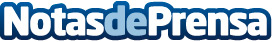 La demanda de talento especializado en el sector TIC crece un 3,9% en los últimos 12 meses según VASS El sector de servicios TIC continúa erigiéndose como uno de los sectores clave en el camino hacia la recuperación económica de España, con el aumento de un +3,9% de la demanda de talento especializado de forma interanual en los últimos 12 meses. Este dato constituye el mejor registro de la dinámica de creación de empleo del sector desde diciembre de 2019Datos de contacto:María Zárate Garrote619649296Nota de prensa publicada en: https://www.notasdeprensa.es/la-demanda-de-talento-especializado-en-el Categorias: Nacional E-Commerce Recursos humanos http://www.notasdeprensa.es